Lesson 21:  Getting the Job Done—Speed, Work, and Measurement UnitsStudent OutcomesStudents use rates between measurements to convert measurement in one unit to measurement in another unit.  They manipulate and transform units appropriately when multiplying or dividing quantities.Lesson NotesPrior to this lesson, a measurement center should be made available to students.  By allowing all students to handle all the various items, they gain a real sense of each measure and its relationship to the others.Measurement Center Materials:  rulers (centimeter and inches), meter sticks, yard sticks, measuring tapes; kilogram, gram, and milligram masses; liter box, liter bottle, or liter graduated cylinder, eyedropper (for milliliter); ounce and pound weights; cup, pint, quart, and gallon containersMaterials:  copies of conversion charts, calculatorsVocabulary:  Length, Mass, Weight, Capacity, Metric System, U.S. Customary System, kilo-, deci-, centi-, milli-
Conversion tables contain ratios that can be used to convert units of length, weight, or capacity.  You must multiply the given number by the ratio that compares the two units.ClassworkIt may be helpful to copy the vocabulary terms on one side of a handout and the conversion charts on the other.  Distribute these to each student.  Pair the students for the first two examples.Opening Exercise (5 minutes)
Opening ExerciseIdentify the ratios that are associated with conversions between feet, inches, and yards. inches           foot; the ratio of inches to feet is       . foot           inches; the ratio of feet to inches is       . feet           yard; the ratio of feet to yards is       . yard           feet; the ratio of yards to feet is       .Example 1 (10 minutes)Conversion tables are really ratio tables that can be used to convert units of length, weight, or capacity (and other units, too).  You must multiply the given number by the ratio that compares the two units.Work with your partner to find out how many feet are in  inches.  Make a ratio table that compares feet and inches.  Use the conversion rate of  inches per foot or  foot per inch.Allow students to solve the problem using the conversion chart.  When all groups finish, make clear that they can multiply  by  or divide  by .  The result is  feet either way. 
Example 1Work with your partner to find out how many feet are in inches.  Make a ratio table that compares feet and inches.  Use the conversion rate of  inches per foot or  foot per inch. inches equals  feet.  Example 2 (10 minutes)
Example 2How many grams are in  kilograms?  Again, make a record of your work before using the calculator.  The rate would be  grams per kg.  The unit rate would be .  There are  grams in  kilograms.Exercises (10 minutes)
Exercise 1How many cups are in  quarts?  As always, make a record of your work before using the calculator.  The rate would be  cups per quart.  The unit rate would be .   There are  cups in  quarts.Exercise 2How many quarts are in  cups?Closing (5 minutes)In Exercise 2, what if it was set up this way:  .  What is wrong with that set up? If the conversion factor is flipped upside down, the units will not cancel and the number won’t make sense. 
Exit Ticket (5 minutes)Name ___________________________________________________		Date____________________Lesson 21:  Getting the Job Done—Speed, Work, and Measurement UnitsExit TicketJill and Erika made  gallons of lemonade for their lemonade stand.  How many quarts did they make?  If they charge  per quart, how much money will they make if they sell it all?Exit Ticket Sample SolutionsJill and Erika made  gallons of lemonade for their lemonade stand.  How many quarts did they make?  If they charge $ per quart, how much money will they make if they sell it all?The conversion rate isquarts per gallon. 
Problem Set Sample Solutions ft.     in. yd.       ft. m       cm km       m oz.       lb. mi.       ft.  mi.       yd. fl. oz.       c. mL       L g      mgBeau buys a -pound bag of trail mix for a hike.  He wants to make one-ounce bags for his friends with whom he is hiking.  How many one-ounce bags can he make?  bagsThe maximum weight for a truck on the New York State Thruway is  tons.  How many pounds is this?  lb.Claudia’s skis are centimeters long.  How many meters is this?  mClaudia’s skis are centimeters long.  How many millimeters is this?  mmWrite your own problem and solve it.  Be ready to share the question tomorrow.Answers will vary.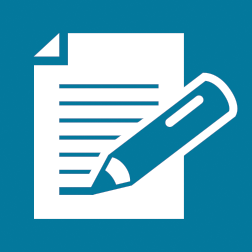 U.S. Customary LengthConversionInch (in.) in.  =  ft.Foot (ft.) ft. =  in.Yard (yd.) yd. =  ft. yd. =  in.Mile (mi.) mi. =  yd.mi. =  ft.Metric LengthConversionCentimeter (cm) cm  =  mmMeter (m) m  =  cm m  =  mmKilometer (km) km  =  mMetric CapacityConversionLiter (L) L =  mlKiloliter (kL) kL =  LU.S. Customary WeightConversionPound (lb.) lb. =  oz.Ton (T.) T. =  lb.Metric MassConversionGram (g) g =  mgKilogram (kg) kg =  gU.S. Customary CapacityConversionCup (c.)  c. =  fluid ouncesPint (pt.) pt. =  c.Quart (qt.)qt. =  c.qt. =  pt. qt. =  fluid ouncesGallon (gal.) gal. =  qt. gal. =  pt. gal. =  c. gal. = fluid ounces